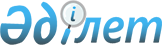 О внесении изменений в решение Усть-Каменогорского городского маслихата от 26 декабря 2017 года № 25/2-VI "О бюджете города Усть-Каменогорска на 2018-2020 годы"
					
			Утративший силу
			
			
		
					Решение Усть-Каменогорского городского маслихата Восточно-Казахстанской области от 16 марта 2018 года № 27/2-VI. Зарегистрировано Департаментом юстиции Восточно-Казахстанской области 27 марта 2018 года № 5568. Утратило силу - решением Усть-Каменогорского городского маслихата Восточно-Казахстанской области от 23 декабря 2019 года № 52/2-VI
      Сноска. Утратило силу - решением Усть-Каменогорского городского маслихата Восточно-Казахстанской области от 23.12.2019 № 52/2-VI (вводится в действие с 01.01.2020).

      Примечание РЦПИ.

      В тексте документа сохранена пунктуация и орфография оригинала.
      В соответствии со статьей 109 Бюджетного кодекса Республики Казахстан от 4 декабря 2008 года, подпунктом 1) пункта 1 статьи 6 Закона Республики Казахстан от 23 января 2001 года "О местном государственном управлении и самоуправлении в Республике Казахстан", решением Восточно-Казахстанского областного маслихата от 27 февраля 2018 года № 18/202-VI  "О внесении изменений в решение Восточно-Казахстанского областного маслихата от 13 декабря 2017 года № 16/176-VI "Об областном бюджете на 2018-2020 годы" (зарегистрировано в Реестре государственной регистрации нормативных правовых актов за номером 5508), Усть-Каменогорский городской маслихат РЕШИЛ:
      1. Внести в решение Усть-Каменогорского городского маслихата от 26 декабря 2017 года № 25/2-VI "О бюджете города Усть-Каменогорска на 2018-2020 годы" (зарегистрировано в Реестре государственной регистрации нормативных правовых актов за номером 5394, опубликовано в Эталонном контрольном банке нормативных правовых актов Республики Казахстан в электронном виде 15 января 2018 года) следующие изменения:
       пункт 1 изложить в следующей редакции:
      "1. Утвердить бюджет города на 2018-2020 годы согласно приложениям 1, 2 и 3 соответственно, в том числе на 2018 год в следующих объемах:
      1) доходы – 43 718 386,8 тысяч тенге, в том числе по:
      налоговым поступлениям – 20 952 523,6 тысяч тенге;
      неналоговым поступлениям – 271 340,0 тысяч тенге;
      поступлениям от продажи основного капитала – 1 965 799,0 тысяч тенге;
      поступлениям трансфертов – 20 528 724,2 тысяч тенге;
      2) затраты – 46 337 894,5 тысяч тенге;
      3) чистое бюджетное кредитование – 0,0;
      4) сальдо по операциям с финансовыми активами – - 31 639,0 тысяч тенге, в том числе:
      приобретение финансовых активов – 0,0;
      поступления от продажи финансовых активов государства – 31 639,0 тысяч тенге;
      5) дефицит (профицит) бюджета – - 2 587 868,7 тысяч тенге;
      6) финансирование дефицита (использование профицита) бюджета – 2 587 868,7 тысяч тенге.";
      пункт 3 изложить в следующей редакции:
      "3. Утвердить резерв местного исполнительного органа города Усть-Каменогорска на 2018 год в сумме 64 863,0 тысяч тенге."
      приложение 1 к указанному решению изложить в новой редакции согласно приложению к настоящему решению.
      2. Настоящее решение вводится в действие с 1 января 2018 года. Бюджет города Усть-Каменогорска на 2018 год
					© 2012. РГП на ПХВ «Институт законодательства и правовой информации Республики Казахстан» Министерства юстиции Республики Казахстан
				
      Председатель сессии 

А. Курмангалиев

      Секретарь городского маслихата 

А. Светаш
Приложение к решению 
Усть-Каменогорского 
городского маслихата 
от 16 марта 2018 года № 27/2-VI
Категория
Категория
Категория
Категория
Всего доходы (тысяч тенге)
Класс
Класс
Класс
Всего доходы (тысяч тенге)
Подкласс
Подкласс
Всего доходы (тысяч тенге)
Наименование 
Всего доходы (тысяч тенге)
1
2
3
4
5
I. ДОХОДЫ
43 718 386,8
1
Налоговые поступления
20 952 523,6
01
Подоходный налог
7 944 501,0
2
Индивидуальный подоходный налог
7 944 501,0
03
Социальный налог
5 078 351,0
1
Социальный налог
5 078 351,0
04
Налоги на собственность
5 321 616,5
1
Налоги на имущество
3 178 020,5
3
Земельный налог
645 000,0
4
Налог на транспортные средства
1 498 000,0
5
Единый земельный налог
596,0
05
Внутренние налоги на товары, работы и услуги
1 129 717,0
2
Акцизы
196 694,0
3
Поступления за использование природных и других ресурсов
220 000,0
4
Сборы за ведение предпринимательской и профессиональной деятельности 
688 023,0
5
Налог на игорный бизнес
25 000,0
07
Прочие налоги
154 100,0
1
Прочие налоги
154 100,0
08
Обязательные платежи, взимаемые за совершение юридически значимых действий и (или) выдачу документов уполномоченными на то государственными органами или должностными лицами
1 324 238,1
1
Государственная пошлина
1 324 238,1
2
Неналоговые поступления
271 340,0
01
Доходы от государственной собственности
150 800,0
5
Доходы от аренды имущества, находящегося в государственной собственности
150 800,0
03
Поступления денег от проведения государственных закупок, организуемых государственными учреждениями, финансируемыми из государственного бюджета
860,0
1
Поступления денег от проведения государственных закупок, организуемых государственными учреждениями, финансируемыми из государственного бюджета
860,0
04
Штрафы, пени, санкции, взыскания, налагаемые государственными учреждениями, финансируемыми из государственного бюджета, а также содержащимися и финансируемыми из бюджета (сметы расходов) Национального Банка Республики Казахстан 
1 680,0
1
Штрафы, пени, санкции, взыскания, налагаемые государственными учреждениями, финансируемыми из государственного бюджета, а также содержащимися и финансируемыми из бюджета (сметы расходов) Национального Банка Республики Казахстан, за исключением поступлений от организаций нефтяного сектора 
1 680,0
06
Прочие неналоговые поступления
118 000,0
1
Прочие неналоговые поступления
118 000,0
3
Поступления от продажи основного капитала
1 965 799,0
01
Продажа государственного имущества, закрепленного за государственными учреждениями
1 745 799,0
1
Продажа государственного имущества, закрепленного за государственными учреждениями
1 745 799,0
03
Продажа земли и нематериальных активов
220 000,0
1
Продажа земли 
200 000,0
2
Продажа нематериальных активов
20 000,0
4
Поступления трансфертов 
20 528 724,2
02
Трансферты из вышестоящих органов государственного управления
20 528 724,2
2
Трансферты из областного бюджета
20 528 724,2
Функциональная группа
Функциональная группа
Функциональная группа
Функциональная группа
Всего затраты (тысяч тенге)
Администратор бюджетных программ
Администратор бюджетных программ
Администратор бюджетных программ
Всего затраты (тысяч тенге)
Бюджетная программа
Бюджетная программа
Всего затраты (тысяч тенге)
Наименование
Всего затраты (тысяч тенге)
1
2
3
4
5
II. ЗАТРАТЫ
46 337 894,5
01
Государственные услуги общего характера
1 489 151,7
112
Аппарат маслихата района (города областного значения)
28 951,6
001
Услуги по обеспечению деятельности маслихата района (города областного значения)
27 921,6
003
Капитальные расходы государственного органа
1 030,0
122
Аппарат акима района (города областного значения)
264 628,5
001
Услуги по обеспечению деятельности акима района (города областного значения)
261 547,5
003
Капитальные расходы государственного органа
3 081,0
452
Отдел финансов района (города областного значения)
818 652,4
001
Услуги по реализации государственной политики в области исполнения бюджета и управления коммунальной собственностью района (города областного значения)
57 478,7
003
Проведение оценки имущества в целях налогообложения
16 156,6
010
Приватизация, управление коммунальным имуществом, постприватизационная деятельность и регулирование споров, связанных с этим 
12 780,0
018
Капитальные расходы государственного органа
888,1
028
Приобретение имущества в коммунальную собственность
731 349,0
453
Отдел экономики и бюджетного планирования района (города областного значения)
50 354,0
001
Услуги по реализации государственной политики в области формирования и развития экономической политики, системы государственного планирования
49 147,0
004
Капитальные расходы государственного органа
1 207,0
458
Отдел жилищно-коммунального хозяйства, пассажирского транспорта и автомобильных дорог района (города областного значения)
89 809,2
001
Услуги по реализации государственной политики на местном уровне в области жилищно-коммунального хозяйства, пассажирского транспорта и автомобильных дорог
86 044,2
013
Капитальные расходы государственного органа
3 765,0
467
Отдел строительства района (города областного значения)
236 756,0
040
Развитие объектов государственных органов
236 756,0
02
Оборона
30 173,5
122
Аппарат акима района (города областного значения)
30 173,5
005
Мероприятия в рамках исполнения всеобщей воинской обязанности
30 173,5
03
Общественный порядок, безопасность, правовая, судебная, уголовно-исполнительная деятельность
126 204,0
458
Отдел жилищно-коммунального хозяйства, пассажирского транспорта и автомобильных дорог района (города областного значения)
103 132,0
021
Обеспечение безопасности дорожного движения в населенных пунктах
103 132,0
499
Отдел регистрации актов гражданского состояния района (города областного значения)
23 072,0
001
Услуги по реализации государственной политики на местном уровне в области регистрации актов гражданского состояния
23 072,0
04
Образование
15 479 716,7
464
Отдел образования района (города областного значения)
13 308 501,0
001
Услуги по реализации государственной политики на местном уровне в области образования 
34 078,0
003
Общеобразовательное обучение
7 911 912,9
005
Приобретение и доставка учебников, учебно-методических комплексов для государственных учреждений образования района (города областного значения)
395 187,0
006
Дополнительное образование для детей 
684 571,0
009
Обеспечение деятельности организаций дошкольного воспитания и обучения
1 519 327,6
015
Ежемесячная выплата денежных средств опекунам (попечителям) на содержание ребенка-сироты (детей-сирот), и ребенка (детей), оставшегося без попечения родителей
106 509,0
022
Выплата единовременных денежных средств казахстанским гражданам, усыновившим (удочерившим) ребенка (детей)-сироту и ребенка (детей), оставшегося без попечения родителей
2 553,0
040
Реализация государственного образовательного заказа в дошкольных организациях образования
2 178 844,0
067
Капитальные расходы подведомственных государственных учреждений и организаций
475 518,5
465
Отдел физической культуры и спорта района (города областного значения)
167 904,0
017
Дополнительное образование для детей и юношества по спорту
167 904,0
467
Отдел строительства района (города областного значения)
2 003 311,7
024
Строительство и реконструкция объектов начального, основного среднего и общего среднего образования
2 003 311,7
06
Социальная помощь и социальное обеспечение
1 804 726,0
451
Отдел занятости и социальных программ района (города областного значения)
1 747 880,0
001
Услуги по реализации государственной политики на местном уровне в области обеспечения занятости и реализации социальных программ для населения
82 147,0
002
Программа занятости
305 887,0
004
Оказание социальной помощи на приобретение топлива специалистам здравоохранения, образования, социального обеспечения, культуры, спорта и ветеринарии в сельской местности в соответствии с законодательством Республики Казахстан
2 052,0
005
Государственная адресная социальная помощь
43 875,0
006
Оказание жилищной помощи
15 000,0
007
Социальная помощь отдельным категориям нуждающихся граждан по решениям местных представительных органов
578 270,0
010
Материальное обеспечение детей-инвалидов, воспитывающихся и обучающихся на дому
9 610,0
011
Оплата услуг по зачислению, выплате и доставке пособий и других социальных выплат
6 805,0
013
Социальная адаптация лиц, не имеющих определенного местожительства
79 026,0
015
Территориальные центры социального обслуживания пенсионеров и инвалидов
252 989,0
017
Обеспечение нуждающихся инвалидов обязательными гигиеническими средствами и предоставление услуг специалистами жестового языка, индивидуальными помощниками в соответствии с индивидуальной программой реабилитации инвалида
125 939,0
023
Обеспечение деятельности центров занятости
94 593,0
028
Услуги лицам из групп риска, попавшим в сложную ситуацию вследствие насилия или угрозы насилия
2 402,0
050
Реализация Плана мероприятий по обеспечению прав и улучшению качества жизни инвалидов в Республике Казахстан на 2012 – 2018 годы
143 595,0
067
Капитальные расходы подведомственных государственных учреждений и организаций
5 690,0
464
Отдел образования района (города областного значения)
56 846,0
008
Социальная поддержка обучающихся и воспитанников организаций образования очной формы обучения в виде льготного проезда на общественном транспорте (кроме такси) по решению местных представительных органов
47 600,0
030
Содержание ребенка (детей), переданного патронатным воспитателям
9 246,0
07
Жилищно-коммунальное хозяйство
15 909 838,1
458
Отдел жилищно-коммунального хозяйства, пассажирского транспорта и автомобильных дорог района (города областного значения)
3 783 628,6
003
Организация сохранения государственного жилищного фонда
14 380,0
015
Освещение улиц в населенных пунктах
565 000,0
016
Обеспечение санитарии населенных пунктов
94 048,0
017
Содержание мест захоронений и захоронение безродных
15 108,4
018
Благоустройство и озеленение населенных пунктов
1 522 037,4
028
Развитие коммунального хозяйства
4 269,4
029
Развитие системы водоснабжения и водоотведения 
42 085,4
048
Развитие благоустройства городов и населенных пунктов
609 050,0
058
Развитие системы водоснабжения и водоотведения в сельских населенных пунктах
917 650,0
467
Отдел строительства района (города областного значения)
11 956 234,6
003
Проектирование и (или) строительство, реконструкция жилья коммунального жилищного фонда
5 564 773,8
004
Проектирование, развитие и (или) обустройство инженерно-коммуникационной инфраструктуры
5 616 143,9
006
Развитие системы водоснабжения и водоотведения
161 316,9
007
Развитие благоустройства городов и населенных пунктов
180 000,0
098
Приобретение жилья коммунального жилищного фонда
434 000,0
479
Отдел жилищной инспекции района (города областного значения)
1 548,3
001
Услуги по реализации государственной политики на местном уровне в области жилищного фонда
1 548,3
491
Отдел жилищных отношений района (города областного значения)
48 593,0
001
Услуги по реализации государственной политики на местном уровне в области жилищного фонда
34 092,0
003
Капитальные расходы государственного органа
1 026,0
006
Обеспечение жильем отдельных категорий граждан
13 475,0
498
Отдел земельных отношений и сельского хозяйства района (города областного значения)
119 833,6
016
Изъятие земельных участков для государственных нужд
119 833,6
08
Культура, спорт, туризм и информационное пространство
771 803,9
455
Отдел культуры и развития языков района (города областного значения)
372 213,0
001
Услуги по реализации государственной политики на местном уровне в области развития языков и культуры
23 281,0
003
Поддержка культурно-досуговой работы
134 952,0
006
Функционирование районных (городских) библиотек
144 547,0
007
Развитие государственного языка и других языков народа Казахстана
33 733,0
032
Капитальные расходы подведомственных государственных учреждений и организаций
35 700,0
456
Отдел внутренней политики района (города областного значения)
161 347,6
001
Услуги по реализации государственной политики на местном уровне в области информации, укрепления государственности и формирования социального оптимизма граждан
37 306,6
002
Услуги по проведению государственной информационной политики
80 300,0
003
Реализация мероприятий в сфере молодежной политики
40 660,0
006
Капитальные расходы государственного органа
3 081,0
465
Отдел физической культуры и спорта района (города областного значения)
238 243,3
001
Услуги по реализации государственной политики на местном уровне в сфере физической культуры и спорта
18 772,3
005
Развитие массового спорта и национальных видов спорта 
175 316,0
006
Проведение спортивных соревнований на районном (города областного значения) уровне
14 839,0
007
Подготовка и участие членов сборных команд района (города областного значения) по различным видам спорта на областных спортивных соревнованиях
26 776,0
032
Капитальные расходы подведомственных государственных учреждений и организаций
2 540,0
10
Сельское, водное, лесное, рыбное хозяйство, особоохраняемые природные территории, охрана окружающей среды и животного мира, земельные отношения
122 533,8
473
Отдел ветеринарии района (города областного значения)
62 211,6
001
Услуги по реализации государственной политики на местном уровне в сфере ветеринарии
29 821,6
005
Обеспечение функционирования скотомогильников (биотермических ям)
1 800,0
007
Организация отлова и уничтожения бродячих собак и кошек
13 000,0
008
Возмещение владельцам стоимости изымаемых и уничтожаемых больных животных, продуктов и сырья животного происхождения
690,0
010
Проведение мероприятий по идентификации сельскохозяйственных животных
2 900,0
011
Проведение противоэпизоотических мероприятий
14 000,0
498
Отдел земельных отношений и сельского хозяйства района (города областного значения)
60 322,2
001
Услуги по реализации государственной политики на местном уровне в сфере земельных отношений и сельского хозяйства
58 321,2
003
Капитальные расходы государственного органа
2 001,0
11
Промышленность, архитектурная, градостроительная и строительная деятельность
198 032,7
467
Отдел строительства района (города областного значения)
148 414,7
001
Услуги по реализации государственной политики на местном уровне в области строительства
144 581,7
017
Капитальные расходы государственного органа
3 833,0
468
Отдел архитектуры и градостроительства района (города областного значения)
49 618,0
001
Услуги по реализации государственной политики в области архитектуры и градостроительства на местном уровне
49 204,0
004
Капитальные расходы государственного органа
414,0
12
Транспорт и коммуникации
7 612 198,3
458
Отдел жилищно-коммунального хозяйства, пассажирского транспорта и автомобильных дорог района (города областного значения)
7 612 198,3
022
Развитие транспортной инфраструктуры
5 391 930,5
023
Обеспечение функционирования автомобильных дорог
1 220 267,8
045
Капитальный и средний ремонт автомобильных дорог районного значения и улиц населенных пунктов
1 000 000,0
13
Прочие
2 206 809,0
452
Отдел финансов района (города областного значения)
64 863,0
012
Резерв местного исполнительного органа района (города областного значения) 
64 863,0
453
Отдел экономики и бюджетного планирования района (города областного значения)
26 040,0
003
Разработка или корректировка, а также проведение необходимых экспертиз технико-экономических обоснований местных бюджетных инвестиционных проектов и конкурсных документаций проектов государственно-частного партнерства, концессионных проектов, консультативное сопровождение проектов государственно-частного партнерства и концессионных проектов
26 040,0
458
Отдел жилищно-коммунального хозяйства, пассажирского транспорта и автомобильных дорог района (города областного значения)
2 076 745,0
040
Реализация мер по содействию экономическому развитию регионов в рамках Программы развития регионов до 2020 года
11 000,0
043
Развитие инженерной инфраструктуры в рамках Программы развития регионов до 2020 года
2 065 745,0
469
Отдел предпринимательства района (города областного значения)
39 161,0
001
Услуги по реализации государственной политики на местном уровне в области развития предпринимательства
35 115,0
003
Поддержка предпринимательской деятельности
3 300,0
004
Капитальные расходы государственного органа
746,0
14
Обслуживание долга
11 873,0
452
Отдел финансов района (города областного значения)
11 873,0
013
Обслуживание долга местных исполнительных органов по выплате вознаграждений и иных платежей по займам из областного бюджета
11 873,0
15
Трансферты
574 833,8
452
Отдел финансов района (города областного значения)
574 833,8
006
Возврат неиспользованных (недоиспользованных) целевых трансфертов
203,8
024
Целевые текущие трансферты из нижестоящего бюджета на компенсацию потерь вышестоящего бюджета в связи с изменением законодательства
574 630,0
III. ЧИСТОЕ БЮДЖЕТНОЕ КРЕДИТОВАНИЕ
0,0
IV. САЛЬДО ПО ОПЕРАЦИЯМ С ФИНАНСОВЫМИ АКТИВАМИ
-31 639,0
Приобретение финансовых активов
0,0
Поступления от продажи финансовых активов государства
31 639,0
6
Поступления от продажи финансовых активов государства
31 639,0
01
Поступления от продажи финансовых активов государства
31 639,0
1
Поступления от продажи финансовых активов внутри страны
31 639,0
V. ДЕФИЦИТ (ПРОФИЦИТ) БЮДЖЕТА
-2 587 868,7
VI. ФИНАНСИРОВАНИЕ ДЕФИЦИТА (ИСПОЛЬЗОВАНИЕ ПРОФИЦИТА) БЮДЖЕТА
2 587 868,7